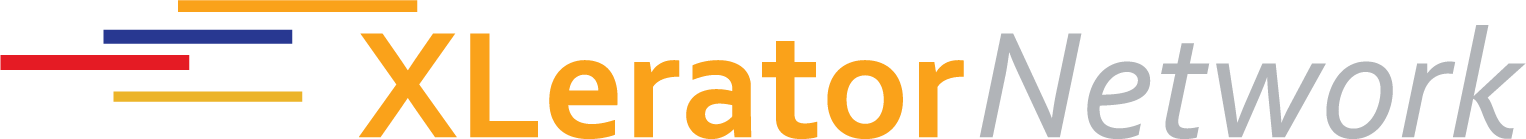 Cover PageI2P Grant Pre-ApplicationProject InformationProject Title: Estimated Budget for 6/12 (circle one) months:    $25,000	 $40,000	 Development Stage:	 Concept / idea	 Disclosed to Office of Tech. Transfer 	 Patent(s) pending / issuedProduct Type (please mark the one box that best represents your product):	 Diagnostic	 Therapeutic	 Device	 Software/AppSince what year have you been working on this technology (approx.)?   Principal Investigator (PI) InformationContact PI Name:   Institution:   PI Department:   PI Phone and Email:   PI Position:  	Faculty	 Student*	 Postdoctoral trainee*	 Staff**If student, post-doctoral trainee or staff, name of Faculty Sponsor: Has the contact PI ever licensed a technology (any technology, not necessary the one in this application)? 	  No	 	 Yes	Has the contact PI ever applied for a patent, trademark or copyright? 	  No 		 Yes	Has the contact PI ever started a company?    No    Yes	If multi-PI model is chosen (optional):Co-PI #1 Name:   Co-PI #1 Department:   Co-PI #2 Name:   Co-PI #2 Department:   Demographic InformationThe information you give for gender, race, ethnicity, and disadvantaged background is used only for aggregated statistical reporting. Your individual information for these items is confidential.By filling in these items, you help the Southeast XLerator Network Hub gather information on participation in the program by people from diverse groups. That, in turn, helps the the Hub and NIH identify inequities in recruitment and retention, and promote diversity in science.Date of Birth (MM/DD/YYYY):   	 Do not wish to provideGender:MaleFemaleDo not wish to provideEthnicity:	Hispanic or Latino	Not Hispanic or Latino	Do not wish to provideRace:	American Indian or Alaska Native	AsianBlack or African AmericanNative Hawaiian or Other Pacific IslanderWhite	Do not wish to provideDo you have a disability? No Yes (Check all that apply) Hearing Mobility/Orthopedic Impairment Visual Other Do not wish to provideProject Description (must be 2 pages or less)Describe the product/idea you are proposing. Does it address an unmet clinical need?Describe the size of the market for this technology and any competitive products currently in use or in development. Describe how the product/solution solves a market need/pain point.How is your product unique? Is it patentable? If not patentable, is other proprietary protection likely? In broad terms, what do you plan to use the funds for? How would they advance the technology?Briefly explain any specific expertise and experience the PI or team has that will help this project.References Cited (maximum of 10; any standard format that includes article title)Other Support (list only support relevant to this product)Suggested format:Grant Number (PI name) 		Start date – End date		% effort (role) 
Name of Sponsor			Funding amountGrant titleBrief description of major goal or specific aims.Example:5 R01 HL 00000-07 (Baker) 	4/1/1994 – 3/31/2002 	1.20 calendar (PI) NIH/NHLBI 		$122,717
Ion Transport in Lungs The major goal is to study chloride and sodium transport in normal and diseased lungs. If there is no relevant funding, write “none”.Active FundingPending FundingPrevious Funding